RESTAURANT DOMAIN NAME CHECKLISTIt is essential to always keep in mind the usage and importance of the Internet upon starting or expanding one’s restaurant business, even if such is not one which is web-based. The Web can serve as a very effective advertising medium for products/services and has potential to reach more customers than any other medium.The following must be observed in order to arrive at a [SPECIFIC DESCRIPTION OF THE DOMAIN THE OWNER WANT TO ACHIEVE] domain which can help in the restaurant’s [SPECIFY HOW A GOOD DOMAIN CAN HELP THE RESTAURANT]. These include: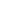 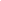 POINTS TO REMEMBERYESNOPURPOSE OR REASON AS TO CHOICECloser to actual name of the restaurant☐☐[SPECIFY REASON AS TO ITS IMPORTANCE]Product or service descriptor☐☐[PROVIDE REASON WHY DESCRIPTOR IS HELPFUL]Registered using accredited registration service☐☐[SPECIFY THE REASON WHY DOMAIN NAME MUST BE REGISTERED]The name is a unique one☐☐[REASON WHY A DOMAIN NAME MUST BE UNIQUE]Register both the business and product or service descriptor☐☐[PROVIDE REASON WHY REGISTERING BOTH IS NEEDED]Simplify the domain name☐☐[SPECIFY WHY THE DOMAIN MUST BE SIMPLE]Register multiple names if possible☐☐[GIVE POSSIBLE OUTCOMES WHEN MULTIPLE NAMES ARE TO BE REGISTERED]End with a suffix of “.com” rather than “.net”☐☐[PROVIDE REASON AS TO WHY .COM IS PREFERRED]Attractive and memorable☐☐[WHY MUST THE DOMAIN NAME BE ATTRACTIVE AND MEMORABLE]Short and simple☐☐[SPECIFY REASON WHY IT MUST BE SHORT AND SIMPLE]Easy to type☐☐[SPECIFY THE IMPORTANCE OF MAKING THE DOMAIN EASY]Numbers, hyphens and other symbols in your domain☐☐[SPECIFY WHETHER THESE ARE IMPORTANT OR NOT] Infringe on another business’ rights☐☐[SPECIFY WHAT INFRINGEMENT IS ABOUT]Whether anyone is using the mark☐☐[SPECIFY AND PROVIDE REASON AS TO WHY IT IS NECESSARY TO CHECK THE USAGE]Trademark search on the name☐☐[SPECIFY WHY THE SAME MUST BE COMPLIED]Names that may make sense internationally☐☐[SPECIFY WHY INTERNATIONAL NAMES ARE PREFERRED]Buy all extensions☐☐[SPECIFY WHY EXTENSIONS ARE IMPORTANT]A catchy name or a name that will instantly let the reader know what kind of site it is☐☐[SPECIFY WHAT IS PREFERABLE AND WHY]Name that will represent the full scope of business or products you may offer in the future☐☐[SPECIFY IF THIS IS NECESSARY AND WHY]Translated to another language☐☐[SPECIFY WHETHER THIS POINT IS IMPORTANT AND WHY]Geographic identifiers☐☐[SPECIFY WHAT ARE GEOGRAPHIC IDENTIFIER AND HOW WILL IT AFFECT]Keyword searches☐☐[SPECIFY IF KEYWORD SEARCHES ARE HELPFUL AND WHY]Renewal of domain☐☐[SPECIFY IF RENEWAL IS NECESSARY]Mobile-responsive design☐☐[SPECIFY IF THE SAME IS NEEDED AND WHY]Analytics☐☐[SPECIFY WHAT ANALYTICS IS AND HOW WILL IT AFFECT THE DOMAIN]Domain name for all business communications☐☐[SPECIFY THE IMPORTANCE OR PURPOSE OF WHICH]Trend names☐☐[SPECIFY WHETHER TREND NAMES ARE IMPORTANT]Spaces and symbols☐☐[SPECIFY WHETHER THE SAME SHOULD BE PRESENT]Issued to one person☐☐[SPECIFY IF DOMAINS MUST BE ISSUED TO ONE OR MORE PERSONS AND WHY IS IT IMPORTANT]